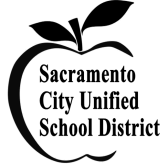 Check in	6:00 – 6:10LCAP and LEA Plan Services	6:10 – 6:40Impact of LCAP PAC / LCAP EL PAC Comments 2014-15	6:40 – 7:00Strategic Plan Design Team Report	7:00 – 7:10Public Comment	7:10 – 7:20Wrap-up	7:20 – 7:30Next Meeting:Tuesday, February 9, 20166:00 p.m. Serna Center Parent Resource CenterStudy Session on LCAP:Tuesday, January 12, 20166:00 p.m. Serna Center Parent Resource CenterContactAl Rogers, Ed.D SCUSD Chief Strategy OfficerAl-Rogers@scusd.edu  643-9003Cathy Morrison, SCUSD LCAP/SPSA CoordinatorCathy-Morrison@scusd.edu  643-9222